SkinMed HydroGel HYVeterinární přípravekHydrogel s kyselinou hyaluronovou určený k ošetření poškozené kůže a sliznic 50 gCharakteristika: SkinMed HydroGel HY je veterinární přípravek ve formě gelu s kyselinou hyaluronovou, který je určený k ošetření poškozené kůže a sliznic. Gel hydratuje ránu, snižuje mikrobiální zátěž, snižuje riziko vzniku sekundární infekce, vytváří vlhké prostředí, čímž napomáhá organizmu rozvinout vlastní proces hojení. Pomáhá zastavit krvácení, přispívá ke snížení bolesti a otoku. Kyselina hyaluronová příznivě působí na proces hojení, brání ukládání kolagenu a tím eliminuje zjizvení.Konzistence gelu je optimální pro aplikace ve všech polohách (nestéká), výborně přilne k místu rány. Aplikace je bezbolestná, neštípe a nedráždí. Gel je bezpečný také při olízání či v případě požití. Přípravek je možné používat pro všechny cílové druhy zvířat, vyjma ryb a obojživelníků.Použití: K lokální aplikaci na poraněnou kůži nebo sliznici za snížení rizika infekce. Je určený pro ošetření všech typů povrchových ran menšího rozsahu a přispívá k rychlejšímu hojení. Dále je vhodný pro použití při doplňkové péči o lehké popáleniny dekubity menšího rozsahu, pohmožděniny, kožní vředy a podráždění kůže.Složení: SkinMed Super roztok (94,96 %), hyaluronát sodný (1,44 %), hydroxyetylcelulóza, konzervant, tetraboritan sodnýPokyny pro první pomoc: Při styku s kůží: není dráždivý, pouze u jedinců velmi citlivých na chlor se může objevit slabé podráždění, které po krátkém čase vymizí. Při zasažení očí: není dráždivý, u velmi citlivých jedinců při podráždění vymývat oči tekoucí vodou. Při požití: v případě požití množství menšího než 1dcl přípravku nejsou potřebná žádná opatření. V případě požití většího množství nechat zvíře vypít (lze-li to) větší množství vody 1 dcl a přivolat veterinárního lékaře.Návod na použití: Očistěte ránu od mechanických nečistot. Vypláchněte ránu pro lepší efekt oplachovým roztokem SkinMed Super. Následně gel aplikujte přímo na defekt, tak aby kopíroval okraje rány v dostatečné vrstvě. Ránu lze překrýt neadherentním krytím a gel aplikovat 1x za 1-2dny. V případě hojení bez krytí doporučujeme aplikaci 2-3x denně. Manipulace a skladování:Uchovávejte mimo dohled a dosah dětí, v chladu a temnu. Krátkodobě (při používání) možno skladovat maximálně do teploty 30°C. Chraňte před slunečním zářením. Chraňte před mrazem.Malé množství přípravku je možné zneškodnit naředěním vodou (1:10) a spláchnutím do běžné odpadové kanalizace. Prázdné obaly po vypláchnutí vodou likvidujte podle místních právních předpisů.Upozornění:Nepoužívat při alergii na některou ze složek. Doba použitelnosti: 18 měsícůVýrobce: NewWaterMeaning s.r.o.Pobřežní 249/46, Praha 186 00 Česká republika     www.nwm-med.comDistributor/ Držitel rozhodnutí o schválení: Cymedica spol. s.r.o.Pod Nádražím 308, Hořovice 268 01,Česká republika www.cymedica.comČíslo schválení veterinárního přípravku: 051-19/C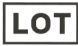 Šarže   Spotřebujte do:  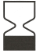 